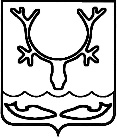 СОВЕТ городского округа "Город НАРЬЯН-МАР" 61-я сессия IV созыва______________________________________ решениеО внесении изменения в решение "Об административной комиссии муниципального образования "Городской округ "Город Нарьян-Мар"В соответствии с законом Ненецкого автономного округа от 01.10.2009 № 59-оз "Об административных комиссиях в Ненецком автономном округе и наделении органов местного самоуправления муниципальных образований Ненецкого автономного округа отдельными государственными полномочиями Ненецкого автономного округа в сфере административных правонарушений" Совет городского округа "Город Нарьян-Мар" РЕШИЛ:1. Внести в решение Совета городского округа "Город Нарьян-Мар" от 25.02.2010 № 62-р "Об административной комиссии муниципального образования "Городской округ "Город Нарьян-Мар" (в редакции решения от 29.06.2023 № 473-р) следующее изменение:1.1. Абзац четвертый пункта 1 изложить в следующей редакции: "Ответственный секретарь комиссии – Безумова Тамара Яковлевна.".2. Настоящее решение вступает в силу со дня его принятия, подлежит официальному опубликованию и распространяет свое действие на правоотношения, возникшие с 4 марта 2024 года.г. Нарьян-Мар21 марта 2024 года№ 545-рГлава городского округа"Город Нарьян-Мар"_____________________О.О. БелакПредседатель Совета городского округа "Город Нарьян-Мар"______________________ Ю.И. Суський